The parable of the lost sonLuke 15:11-32In Luke 15, Jesus told three parables or stories, all dealing with what was lost but found – the lost sheep, the lost coin and the lost son. The parable of the lost son, in verses 11-32, captures the love of our heavenly Father, God, for sinners and His willingness to forgive and receive back repentant sinners.Prodigal - spending money or resources freely and recklessly; wastefully extravagant.1. The rebellious have to separate from the righteous – vs.11-13The father’s house was in order, the son had to leave because he was not free to live recklessly under his father’s authority. 1 Timothy 3:4-5, 1 John 2:192. Sin has consequences – vs.14-16For the wages of sin is death, but the gift of God is eternal life in Christ Jesus our Lord. Romans 6:23But if you do not do so, then take note, you have sinned against the Lord; and be sure your sin will find you out. Numbers 32:23 There is a way that seems right to a man, but its end is the way of death. Proverbs 14:12Do not be deceived, God is not mocked; for whatever a man sows, that he will also reap. Galatians 6:73. He came to himself and his father received him – vs.17-24Repentance is a big deal with God – Luke 15:7, 10We give God our broken lives and He gives us the ring of sonship – Romans 8:15-174. The joyless attitude of the older brother – vs.25-32Luke 7:36-50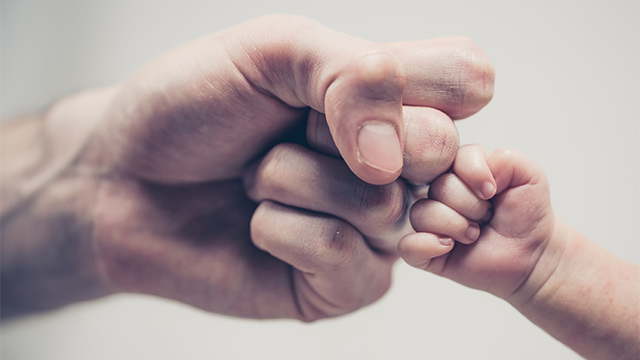 